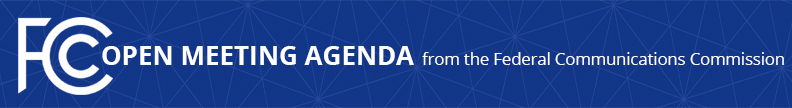 Media Contact: Will Wiquistwill.wiquist@fcc.govFor Immediate ReleaseFCC ANNOUNCES TENTATIVE AGENDA FOR JANUARY OPEN MEETING  -- WASHINGTON, January 6, 2022—Federal Communications Commission Chairwoman Jessica Rosenworcel announced that the items below are tentatively on the agenda for the January Open Commission Meeting scheduled for Thursday, January 27, 2022:Empowering Broadband Consumers Through Transparency – The Commission will consider a Notice of Proposed Rulemaking that would propose to require that broadband internet access service providers display, at the point of sale, labels to disclose to consumers certain information about their prices, introductory rates, data allowances, broadband speeds, and management practices, among other things.  (CG Docket No. 22-2)Connecting Tribal Libraries – The Commission will consider a Report and Order that would amend the definition of library in the Commission’s rules to clarify that Tribal libraries are eligible for support through the E-Rate Program.  (CC Docket No. 02-6)Updating Outmoded Political Programming and Record-Keeping Rules – The Commission will consider a Report and Order to update outmoded political programming rules. (MB Docket No. 21-293)Facilitating Better Use of ‘White Space’ Spectrum – The Commission will consider a Second Order on Reconsideration and Order resolving pending issues associated with white space devices and the white spaces databases, enabling unlicensed white space devices to continue operating efficiently while protecting other spectrum users. (ET Docket Nos. 04-186, 14-165)Updating Equipment Authorization Rules – The Commission will consider a Notice of Proposed Rulemaking that would propose to update existing equipment authorization rules to reflect more recent versions of the technical standards that are incorporated by reference and incorporate by reference a new technical standard so that our equipment authorization system can continue to keep pace with technology developments.  (ET Docket Nos. 21-363, 19-48)Restricted Adjudicatory Matter – The Commission will consider a restricted adjudicatory matter.National Security Matter – The Commission will consider a national security matter. Enforcement Bureau Action – The Commission will consider an enforcement action.The FCC publicly releases the draft text of each item expected to be considered at the next Open Commission Meeting.  Drafts of items under consideration that involve specific national security, enforcement, or other sensitive predecisional information will not be publicly released or will be redacted to protect non-public information until after a vote by the Commission.  One-page cover sheets are included in the public drafts to help summarize each item.  All these materials will be available on the FCC’s Open Meeting page: www.fcc.gov/openmeeting.  ###
Media Relations: (202) 418-0500 / ASL: (844) 432-2275 / Twitter: @FCC / www.fcc.gov This is an unofficial announcement of Commission action.  Release of the full text of a Commission order constitutes official action.  See MCI v. FCC, 515 F.2d 385 (D.C. Cir. 1974).